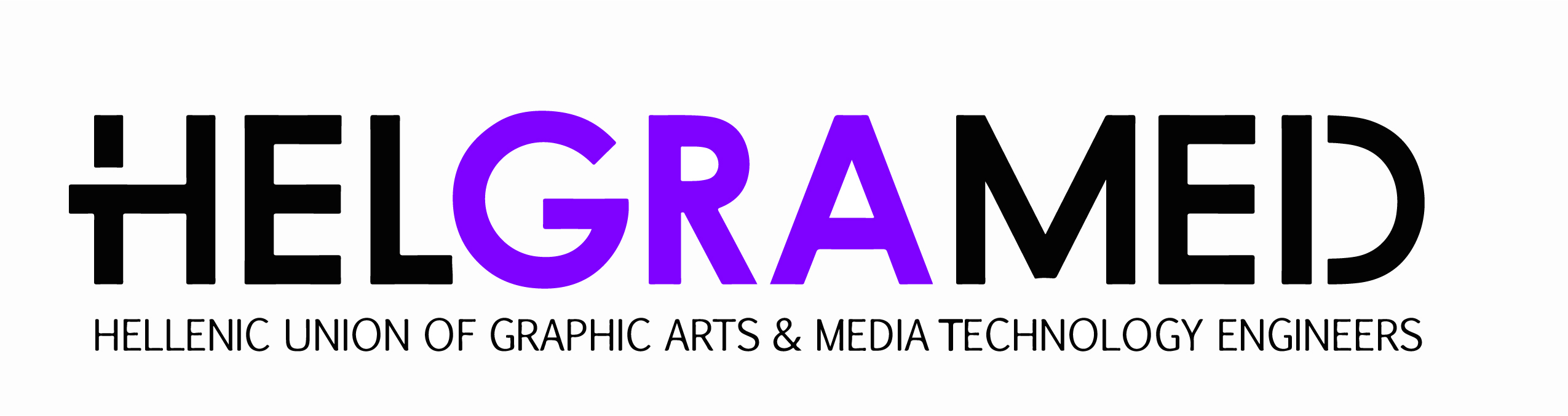 ΠΑΝΕΛΛΗΝΙΑ ΕΝΩΣΗ ΠΤΥΧΙΟΥΧΩΝ ΤΕΧΝΟΛΟΓΙΑΣ ΓΡΑΦΙΚΩΝ ΤΕΧΝΩΝwww.helgramed.gr         helgramed@gmail.comΔΕΛΤΙΟ ΤΥΠΟΥ 25/02/2017ΑΠΟΤΕΛΕΣΜΑΤΑ ΕΚΛΟΓΩΝ 2017Η Πανελλήνια Ένωση Πτυχιούχων Τεχνολογίας Γραφικών Τεχνών, ενημερώνει τα μέλη της ότι οι προγραμματισμένες εκλογές για την ανάδειξη νέων μελών του Διοικητικού Συμβουλίου της και της Ελεγκτικής Επιτροπής, πραγματοποιήθηκαν  στις 18 και 19 Φεβρουαρίου 2017 στο περίπτερο της Ένωσης στην έκθεση GRAPHICA 2017.Από το Ενιαίο Ψηφοδέλτιο της εκλογικής διαδικασίας 18-19 Φεβρουαρίου 2017 εκλέχτηκαν κατά σειρά προτίμησης, οι παρακάτω Α. Για το Διοικητικό Συμβούλιο: 1. ΓΑΜΠΡΕΛΛΗΣ ΓΕΩΡΓΙΟΣ 2. ΤΣΙΓΩΝΙΑΣ ΜΑΡΙΟΣ3. ΠΟΛΙΤΗΣ ΑΝΑΣΤΑΣΙΟΣ (ΤΑΣΟΣ) 4. ΣΑΝΔΑΛΗ ΘΕΟΔΩΡΑ 5. ΚΟΥΤΡΟΥΔΙΤΣΟΣ ΧΡΗΣΤΟΣ 6. ΑΡΑΠΗΣ ΚΩΝΣΤΑΝΤΙΝΟΣ 7. ΛΑΟΥΤΑΡΗΣ ΕΜΜΑΝΟΥΗΛ (ΜΑΝΟΣ) Αναπληρωματικά μέλη του ΔΣ: 8. ΓΚΟΥΝΤΑΡΑ ΠΗΝΕΛΟΠΗ 9. ΖΗΚΑ ΚΩΝΣΤΑΝΤΙΝΑ10. ΔΗΜΑΚΗΣ ΒΑΣΙΛΕΙΟΣ Β. Για την Ελεγκτική Επιτροπή οι κάτωθι: 1. ΑΛΕΞΑΝΔΡΟΥ ΧΡΗΣΤΟΣ  Τα αποτελέσματα κοινοποιήθηκαν στα μέλη του Δ.Σ. και της Ελ. Επ. για την συγκρότησή τους σε σώμα.Στη συνέχεια το Δ.Σ. συγκροτήθηκε σε σώμα, κατά την σύγκλησή του την 24η Φεβρουαρίου 2017, από τον πρώτο πλειοψηφίσαντα Σύμβουλο κο Γεώργιο Γαμπρέλλη σύμφωνα με το καταστατικό. Κατά την πρώτη αυτή συνεδρίαση προέκυψε το παρακάτω σχήμα του διοικητικού συμβουλίου:α) Πρόεδρος, ο κος Μάριος Τσιγώνιαςβ) Αντιπρόεδρος, ο κος Αναστάσιος Πολίτηςγ) Β΄ Αντιπρόεδρος, ο κος Χρήστος Κουτρουδίτσοςδ) Γενικός Γραμματέας, ο κος Γεώργιος Γαμπρέλληςε) Ταμίας, η κα Θεοδώρα Σανδάληστ) Σύμβουλοι, ο κος Κωνσταντίνος Αράπης και η κα Πηνελόπη Γκουντάρα Αναπληρωματικά μέλη ο κος Εμμανουήλ Λαουτάρης, η κα Κωνσταντίνα Ζήκα και ο κος Βασίλειος ΔημάκηςΔεδομένου ότι σύμφωνα με το καταστατικό τα μέλη της Ελεγκτικής Επιτροπής της Ένωσης πρέπει να είναι 3 με ένα αναπληρωματικό μέλος και κατά την εκλογική διαδικασία συμμετείχαν μόνο 1 υποψήφιος, ενεργοποιήθηκε η απόφαση Αρ. 2 της ΓΣ της 18ης Ιανουαρίου 2017 και διενεργήθηκε κλήρωση μεταξύ των μελών της Ένωσης που είναι ταμιακώς ενήμερα και για τα οποία δεν συνέτρεξαν λόγοι αποκλεισμού από τη διαδικασία (συγγένειες, ασυμβατότητα ελεγχόμενου - ελεγκτή κλπ).Την διαδικασία της κλήρωσης διενέργησε η κος Χρήστος Κουτρουδίτσος παρουσία του ΔΣ και επιλέχθηκαν οι παρακάτω συνάδελφοι κατά σειρά:α) 2ο μέλος Ελεγκτικής Επιτροπής, η κα Ιλιάνα Αποστολίδου,β) 3ο μέλος Ελεγκτικής Επιτροπής, η κα Ευγενία (Τζένη) Παγάνηγ) Αναπληρωματικό μέλος της Ελεγκτικής Επιτροπής, ο κος Γεώργιος Λύγκας. Καθήκοντα Γραμματέα κατά την πρώτη συνεδρίαση του ΔΣ άσκησε ο δεύτερος πλειοψηφήσαντας Σύμβουλος, κος Μάριος Τσιγώνιας.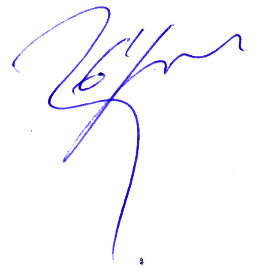 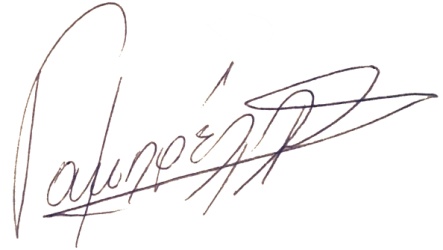 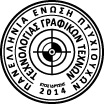          Ο ΠροεδρεύωνΓαμπρέλλης ΓεώργιοςΟ εκτελών χρέη ΓραμματέωςΤσιγώνιας Μάριος